На территории  Сунчелеевского сельского поселения по программе построены 4 минифермы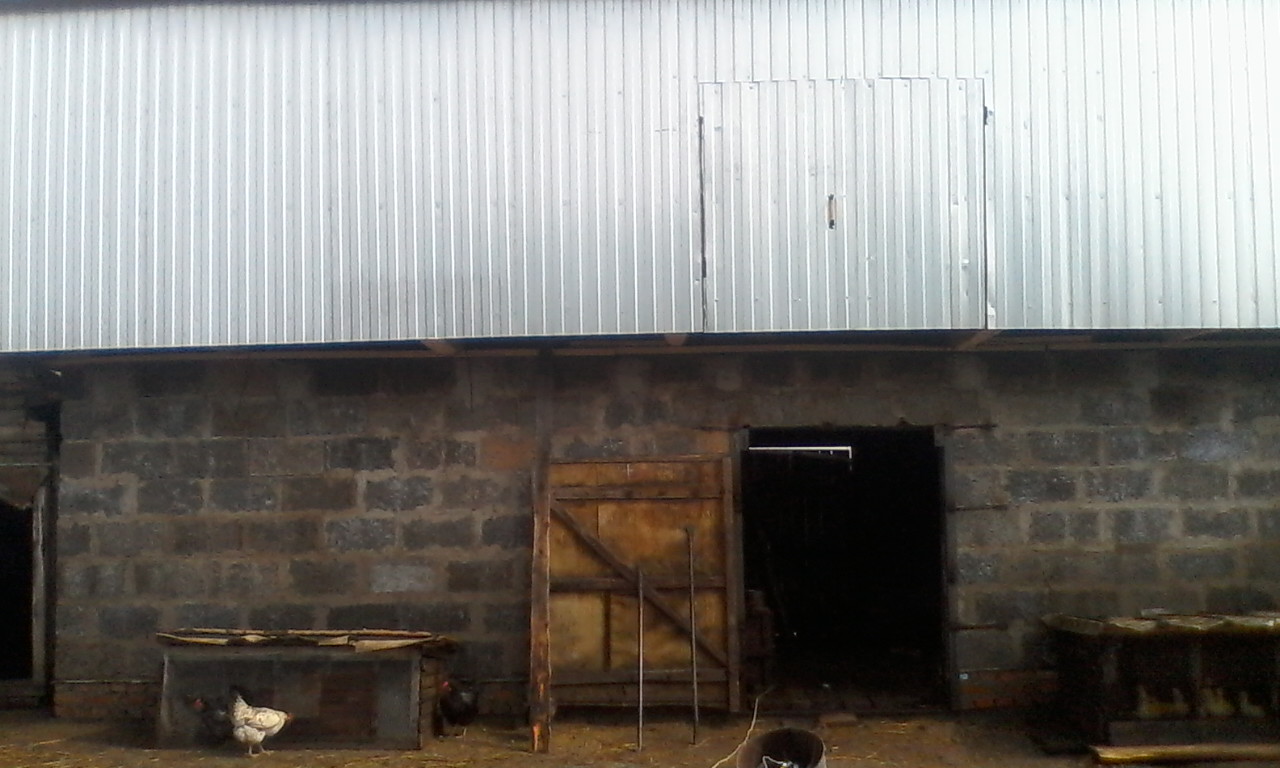 Крайнов Н. А.Михайлов Ю.В.                                                    Малов В.ВЩербаков П.И.